Праздник в с.НикольскоеВоспитанники ГБУ «СРЦН» Торжокского района совместно с Мошковским СК приняли участие в празднике, посвященном архитектору IVIII – XIX вв. Львову Н.А. Ребята узнали много интересного о жизни и творчестве великого архитектора, рассмотрели одежду той эпохи.  Погуляли по имению  Львова.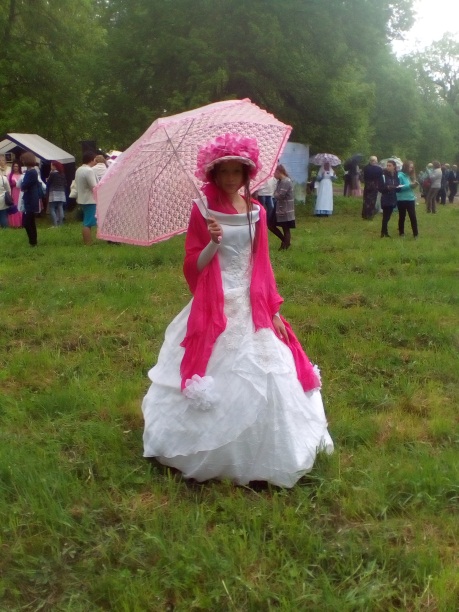 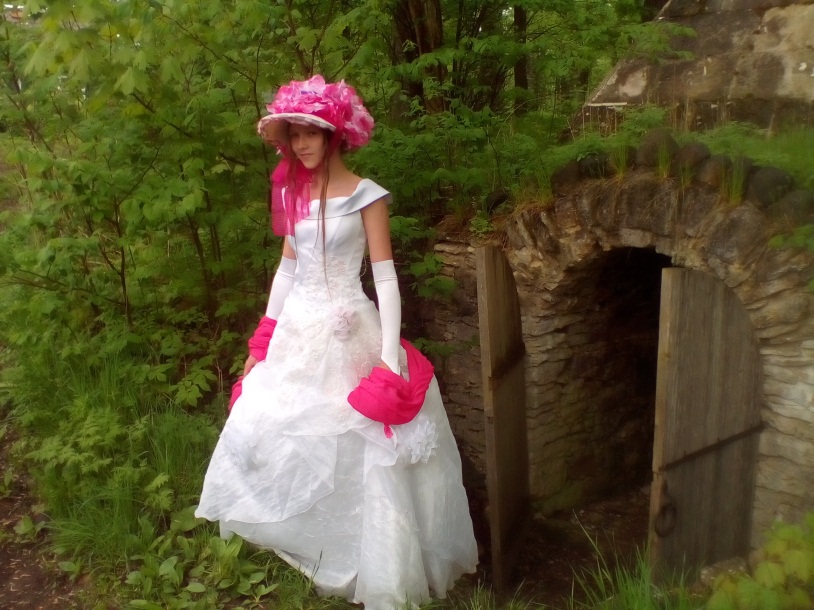 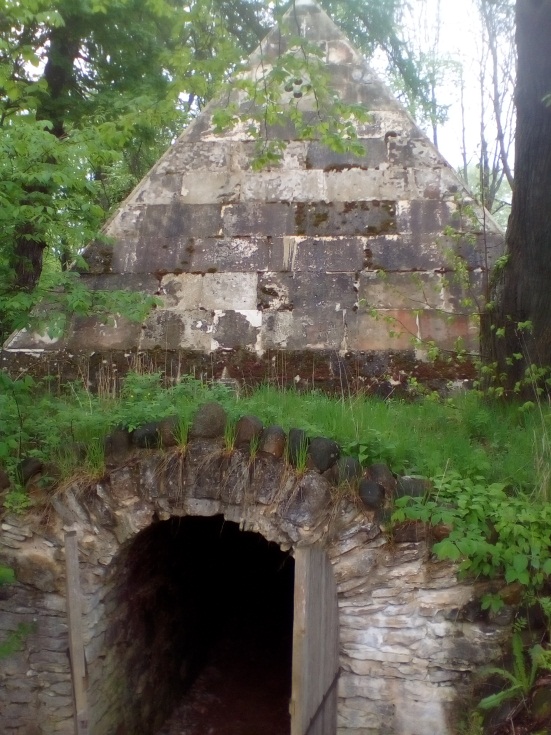 